APPENDIX ATable A1: Patient characteristics before and after propensity score reweighting in SCHOLAR-1Figure A1: Overall survival for SCHOLAR-1 population: before and after propensity score reweighting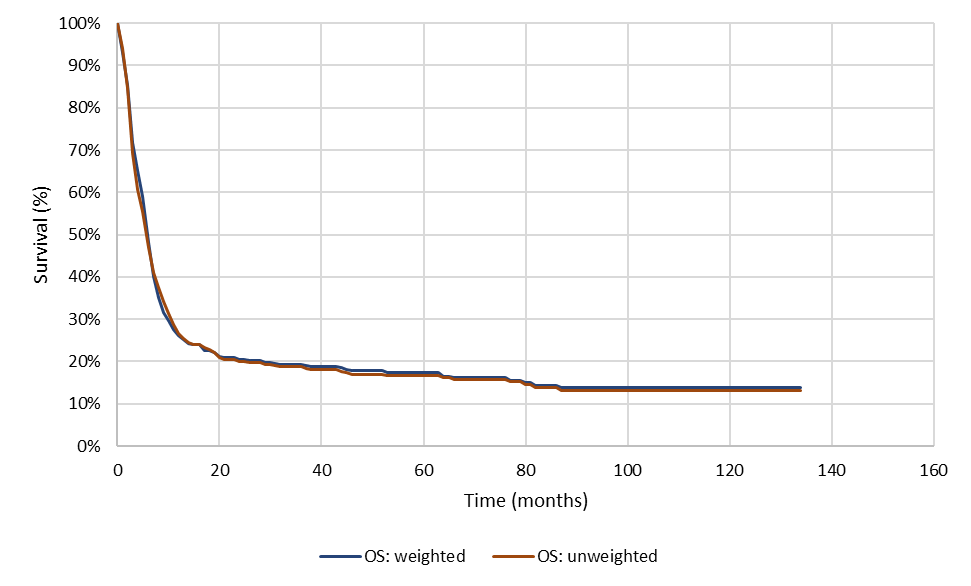 Key: OS, overall survival.FigureZUMA-1(N = 111)SCHOLAR-1(N = 521)% biasp>tAge (years)Unweighted56.252.827.40.010Re-weighted55.957.9-16.10.217Sex: MaleUnweighted69.4%64.4%10.50.322Re-weighted68.5%66.7%3.90.773Stage: III-IVUnweighted84.7%68.2%39.50.001Re-weighted84.3%72.1%29.10.088Diagnosis: PMBCLUnweighted8.1%1.9%28.6<0.001Re-weighted8.3%5.6%12.80.424Diagnosis: TFLUnweighted18.9%3.6%49.6<0.001Re-weighted16.7%18.5%-6.00.722Relapsed post-SCT:Unweighted19.8%26.0%-14.70.172Re-weighted20.4%23.1%-6.60.623Key: SCT, stem cell transplant; PMBCL, primary mediastinal B-cell lymphoma; TFL, transformed follicular lymphoma.Note: The full intent-to-treat population (N = 111) from ZUMA-1 was used as the largest sample of baseline characteristics in the population of interest.Key: SCT, stem cell transplant; PMBCL, primary mediastinal B-cell lymphoma; TFL, transformed follicular lymphoma.Note: The full intent-to-treat population (N = 111) from ZUMA-1 was used as the largest sample of baseline characteristics in the population of interest.Key: SCT, stem cell transplant; PMBCL, primary mediastinal B-cell lymphoma; TFL, transformed follicular lymphoma.Note: The full intent-to-treat population (N = 111) from ZUMA-1 was used as the largest sample of baseline characteristics in the population of interest.Key: SCT, stem cell transplant; PMBCL, primary mediastinal B-cell lymphoma; TFL, transformed follicular lymphoma.Note: The full intent-to-treat population (N = 111) from ZUMA-1 was used as the largest sample of baseline characteristics in the population of interest.Key: SCT, stem cell transplant; PMBCL, primary mediastinal B-cell lymphoma; TFL, transformed follicular lymphoma.Note: The full intent-to-treat population (N = 111) from ZUMA-1 was used as the largest sample of baseline characteristics in the population of interest.Key: SCT, stem cell transplant; PMBCL, primary mediastinal B-cell lymphoma; TFL, transformed follicular lymphoma.Note: The full intent-to-treat population (N = 111) from ZUMA-1 was used as the largest sample of baseline characteristics in the population of interest.